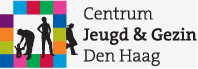 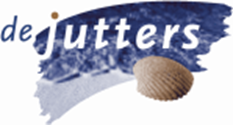 Introductie in de Infant Mental Health visiehet zeer jonge kind in context (ouders, gezin, maatschappij, cultuur)3 lesdagen van 6 uur : 10 januari, 24 januari, 7 februari 2019DoelVertrouwd raken met de essenties van IMH (Infant Mental Health).Aan het eind van deze module kunnen de deelnemers:Inzicht hebben in de recente ontwikkelingen in de Infant Mental Health en het denken over zeer jonge kinderen en hun ouders en dit integreren in hun werk overzicht hebben van de belangrijkste consequenties vanuit de IMH-inzichten voor het signaleren en begeleiden van problemen bij jonge kinderen en hun ouders binnen de context waarin zij leven zicht hebben op de triage tussen basiszorg en gespecialiseerde zorgaanwijzingen onderkennen voor problematisch en verstoord gedrag bij kinderen jonger dan 6 jaar en dit begrijpen vanuit kennis vanuit het transactioneel ontwikkelingsmodel en ontwikkelingspathologieeen analyse maken van de protectieve- en risicofactoren die het (zeer) jonge kind in het gezin of elders bedreigen en de gevolgen daarvan inschatten, screenen en indien nodig een begeleidingsplan op stellen in een multidisciplinair team en in het netwerk van de jeugdzorg de taal van de andere specialisten verstaan en ter ondersteuning daarvan o.a. de driehoek van Greenspan en Papousek gebruiken om de juiste ‘port of entry’ voor preventie of specialistische interventie te vinden binnen de context van de hulpvraagNa deze IMH introductiemodule kan verder specialisatie op maat plaatsvinden rond specifieke doelgroepen en rond interventies bij RINO Noord-Holland en UtrechtToelichtingDe transitie in de jeugdzorg zet de signalering van problemen bij zeer jonge kinderen in een nieuw daglicht, en vormt een uitdaging voor degenen die werken met het jonge kind, ouders en omgeving. Dit maakt echter – zeker in deze overgangstijd - ouders, wijkteams, verwijzers en specialisten extra onzeker en vraagt om nieuwe, efficiënte en effectieve vormen van communicatie, zorgtrajecten en samenwerking op gemeentelijk niveau. Het hebben van een duidelijke en gemeenschappelijke visie kan daarbij behulpzaam zijn.Voor zeer jonge kinderen en de problemen waarmee zij zich melden ( voeden, eten, huilen, slapen en gedrag)  is de tendens om soms  te eenzijdig de nadruk te leggen op een medische benadering. Het ingewikkelde samenspel tussen lichamelijke en psychische en relationele factoren kan dan onderbelicht blijven. Vaak is onduidelijk op welk zorgcircuit het kind en de ouders voor hulp aangewezen zijn. Simpele causale ontwikkelingsmodellen helpen vaak niet en gaan voorbij aan de complexe en wederkerige dynamiek tussen de verschillende factoren die de ontwikkeling bepalen. Het transactioneel ontwikkelingsmodel, waarin er van uitgegaan wordt dat kind, ouder en omgeving elkaar continu beïnvloeden helpt om het ingewikkelde circulaire samenspel van genen, neuronen, gedrag, beleving en relatie te beschrijven en (enigszins) te begrijpen. DoelgroepAan deze module kunnen deelnemen: professionals uit de jeugdhulp, jeugd GGZ, kindergeneeskunde.DocentenMevr. José Stolk en mevr. Marijn van der PoelJosé Stolk is ouderbegeleider, IMH-specialist-DAIMH, psychodiagnostisch werkende en PRT-trainer (Pivotal Response Training). Aanvankelijk werkte zij als leidster in een peutergroep, daarna in het basisonderwijs (kleuterklassen). Ook leidde zij moeder-kindgroepen (met 1 ½ tot 3 jarigen). Ze gaf lange tijd cursussen voor jonge ouders en schreef voor tijdschrift Kiddo (voor medewerkers in de kinderopvang). Ze maakte de overstap naar de kinder- en jeugdpsychiatrie  in 2002 waar ze eerst werkte als psychodiagnostisch werkende voor alle behandelprogramma’s. Vervolgens werkte ze als  ouderbegeleider bij zorgprogramma ADHD en gedrag en daarna bij het 0-6 team van de Jutters en  schoolde om  tot IMH-specialist. Vanaf 2016 werd ze gevraagd om binnen het Centrum Jeugd en Gezin de IMH-visie een plek te gaan geven. Sindsdien begeleidt ze gezinnen binnen het CJG, geeft les aan de CJG academie en geeft consultaties aan jeugdteams en jgz medewerkers.Marijn van der Poel is ontwikkelingspsycholoog en IMH-specialist-DAIMH.  Zij was lange tijd verbonden aan het Centrum voor Jeugd en Gezin in Rotterdam waar zij nauw samenwerkte met jgz medewerkers en het wijkteam. Door middel van kortdurende interventies begeleidde zij ouders en hun jonge kinderen die problemen ondervonden in het ouderschap, de vroege ontwikkeling en hun prille relatie. Sinds 2016 is Marijn werkzaam bij het 0-6 team van de Jutters waar specialistische behandeling geboden wordt aan gezinnen waarin de ouder-kind relatie, door een veelvoud aan risicofactoren, ernstig onder druk staat. AchtergrondDe Infant Mental Health visie is gebaseerd op een aantal uitgangspunten*:De ontwikkelingsgerichte- en relationele contextIn de behandeling wordt de ouder-kindrelatie gezien als de patiënt. Kind-, ouder- en omgevingsfactoren worden in kaart gebracht en gewogen in de invloed die  zij hebben op de ouder-kindrelatie  De multidisciplinaire aard (het werken vanuit een IMH visie vergt een multidisciplinaire samenwerking vanuit een  trans disciplinair uitgangspunt, dat wil zeggen, elke discipline werkt vanuit dezelfde IMH visie)Het multi-theoretische en multi-methodische kader (o.a. inzichten vanuit ontwikkelingspsychologie, klinische psychologie, kinderpsychiatrie, pedagogiek, kindergeneeskunde, neurobiologie, genetica; paramedische beroepen en vanuit psychoanalytische, systemische en leer theoretische theorieën en de gehechtheidtheorie)Het multi-generationele focusHet interculturele focusGezien de jonge leeftijd van de doelgroep, ligt de nadruk  in ouder-kind interventies mede op preventie. Preventie en interventie zijn in de behandeling van ouders en kinderen op deze jonge leeftijd moeilijk te scheiden. Literatuur
Verplicht: artikelen die worden uitgereikt.Aanbevolen: Rexwinkel, M.J., Schmeets, M. ,Pannevis, C., Derkx, B.(red) (2011). Handboek Infant Mental Health. Inleiding in de ouder-kind behandeling. Van Gorcum, Assen
Dag 1: 6 uur donderdag 10 januari 2019Tijdstip : 9.00-12.30 ochtenddeel	    12.30-13.00 lunchpauze	    13.00-15.30 middagdeelDocenten : José Stolk en Marijn van der PoelOnderwerp: Introductie van de IMH visie voor de doelgroep -9 maanden tot 6 jaar KennismakingIMH brainstormIMH visie Zwangerschap Prenatale hechting•    Motherhood constellationDag 2: 6 uur donderdag 24 januari 2019Tijdstip : : 9.00-12.30 ochtenddeel	      12.30-13.00 lunchpauze	      13.00-15.30 middagdeelDocenten : José Stolk en Marijn van der PoelOnderwerp: Risicofactoren, gehechtheid, transactioneel ontwikkelingsmodelMotherhood constellation (casuïstiek)Gehechtheid: cirkels in ouder-kind relatiesProblematische gehechtheid en risicofactorenTransactioneel ontwikkelingsmodelTriagemodel: Greenspan & PapousekPort of entryDag 3: 6 uur donderdag 7 februari 2019Tijdstip : 9.00-12.30 ochtenddeel	    12.30-13.00 lunchpauze	    13.00-15.30 middagdeelDocenten : José Stolk en Marijn van der PoelOnderwerp: Triagemodel, port of entry, casuïstiek en interventies•    Triagemodel: Greenspan & Papousek (casuïstiek)•    Port of entry (casuïstiek)Eigen casuistiek gericht op begrippen IMH visieOverzicht van interventies gericht op ouder-kind relatie problematiekPitchesNa deze module kan afhankelijk van de aard van het werk en de professionele achtergrond van de medewerker op maat gekozen worden uit vervolgmodules bij de RINO zoals: 5 gesprekken model (5 keer praten over je zwangerschap of kind) op basis GGZ en specialistische GGZ niveauProbleemanalyse volgend het model port of entry en opstellen van een behandelplan Trauma sensitief werken met zeer jonge kinderen en ouders met onverwerkt verlies of traumaJonge kinderen met regulatie problemen ( zich uitend in problemen rond voeden., eten, slapen, huilen gedrag)Zwangerschap en psychiatrie, prenatale hechting Ouders met persoonlijkheidsproblematiek en hun kinderen, een ouder-kind groepsaanbod, mijn kind in hoofd en hartOuders met ernstige angst en/of somberheidsklachten, een ouder-kind groepsaanbod, als roze wolken donderen  Zeer jonge kinderen met ernstige regulatie problemen,( huil) baby’s, werken met de video Cultuur sensitief werken vanuit een IMH perspectief Jonge kinderen met ernstige voedingsproblemenSpecialistische ouder-kind interventiesOf een ander module op maat….